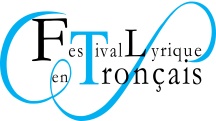 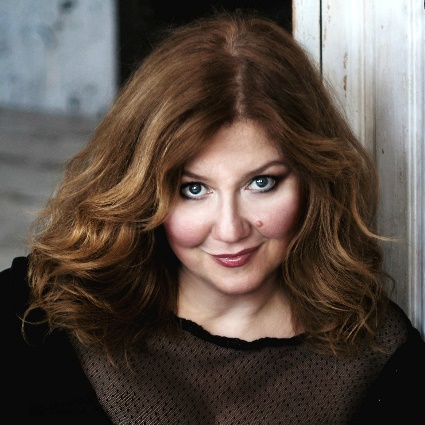                Klára Kolonits30 JUIN 2022KLARA KOLONITS SopranoConcert exceptionnel en hommage à Edita GruberovaOuverture du Festival Lyrique en TronçaisNERIS-LES-BAINSThéâtre André Messager 20hfestival-lyrique-en-troncais.fr26 27 28 AOUT 2022FESTIVAL LYRIQUE EN TRONCAISTrois concertsMarlène Assayag, sopranoFrançois Lis, basseAINAY-LE-CHATEAUEglise Saint-Etienne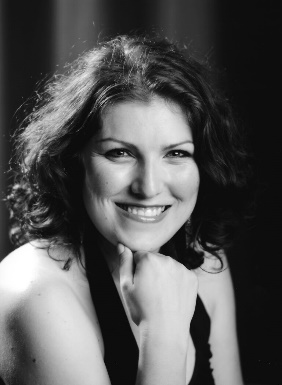 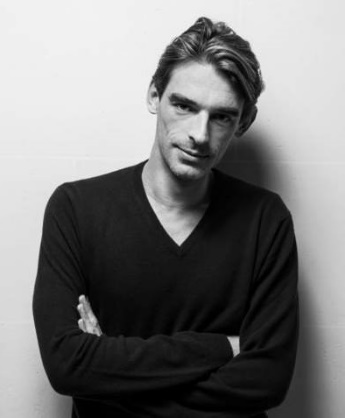   Marlène Assayag                 François Lis 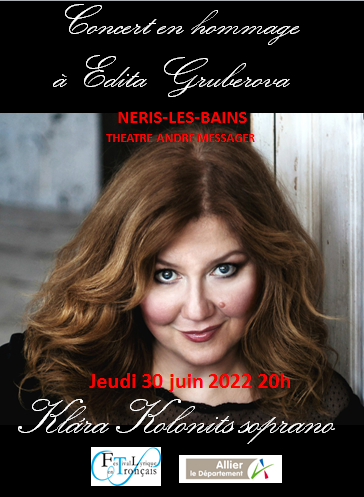 Le jeudi 30 juin au théâtre André Messager de Néris-les-bains, un récital de la soprano Klara Kolonits sera l’occasion de rendre hommage à la grande soprano Edita Gruberova disparue en octobre dernier. Ces deux artistes se sont imposées comme des références dans le répertoire du bel canto romantique, grâce à leur virtuosité exceptionnelle associée à une puissance vocale et un engagement dramatique saisissants. Klára Kolonits interprétera des airs issus de rôles qu’elle a partagés avec Edita Gruberova comme l’Enlèvement au Sérail, Norma, Lucia di Lammermoor, Maria Stuarda, Lucrèce Borgia ou la Traviata.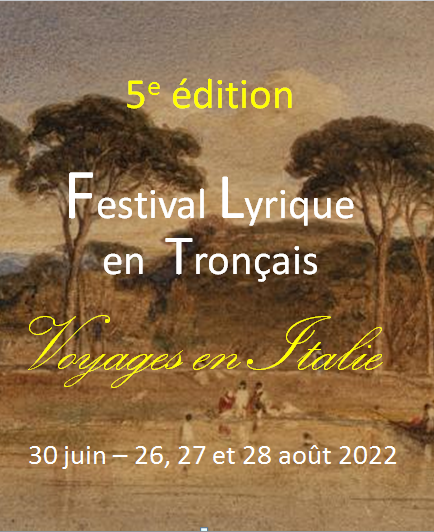 Renseignements sur http://www.festival-lyrique-en-troncais.frLe Festival lyrique en Tronçais, seul festival entièrement dédié à l’art lyrique dans l’Allier, se met aux couleurs de l'Italie pour sa 5e édition. Le Festival s'ouvrira avec une soirée de gala exceptionnelle en hommage à la grande soprano Edita Gruberova récemment disparue. La soprano Klára Kolonits, star de l'opéra de Budapest, se produira à cette occasion au théâtre André Messager de Néris-les-Bains le jeudi 30 juin dans un récital de bel canto (Bellini, Donizetti, Verdi). La deuxième partie du festival se déroulera en l'église Saint-Etienne d'Ainay-le-Château du vendredi 26 août au dimanche 28 août. La soprano Marlène Assayag, récente Reine de la Nuit au Capitole de Toulouse et la basse François Lis, invité régulier de l’Opéra de Paris, partageront l'affiche pour trois concerts.